MISTRZOSTWA POWIATU W SZTAFETOWYCH BIEGACH PRZEŁAJOWYCH CHŁOPCÓW – LUBACZÓWDnia 21 maja 2016 r. nasi uczniowie reprezentowali szkołę w Mistrzostwach Powiatu w Sztafetowych Biegach Przełajowych, które odbyły się w Lubaczowie – oś. Mazury.                     W zawodach udział brały zespoły z Narola, Horyńca oraz Lubaczowa /Gimnazjum nr1/.Nasza szkoła zajęła ostatecznie wysokie II miejsce.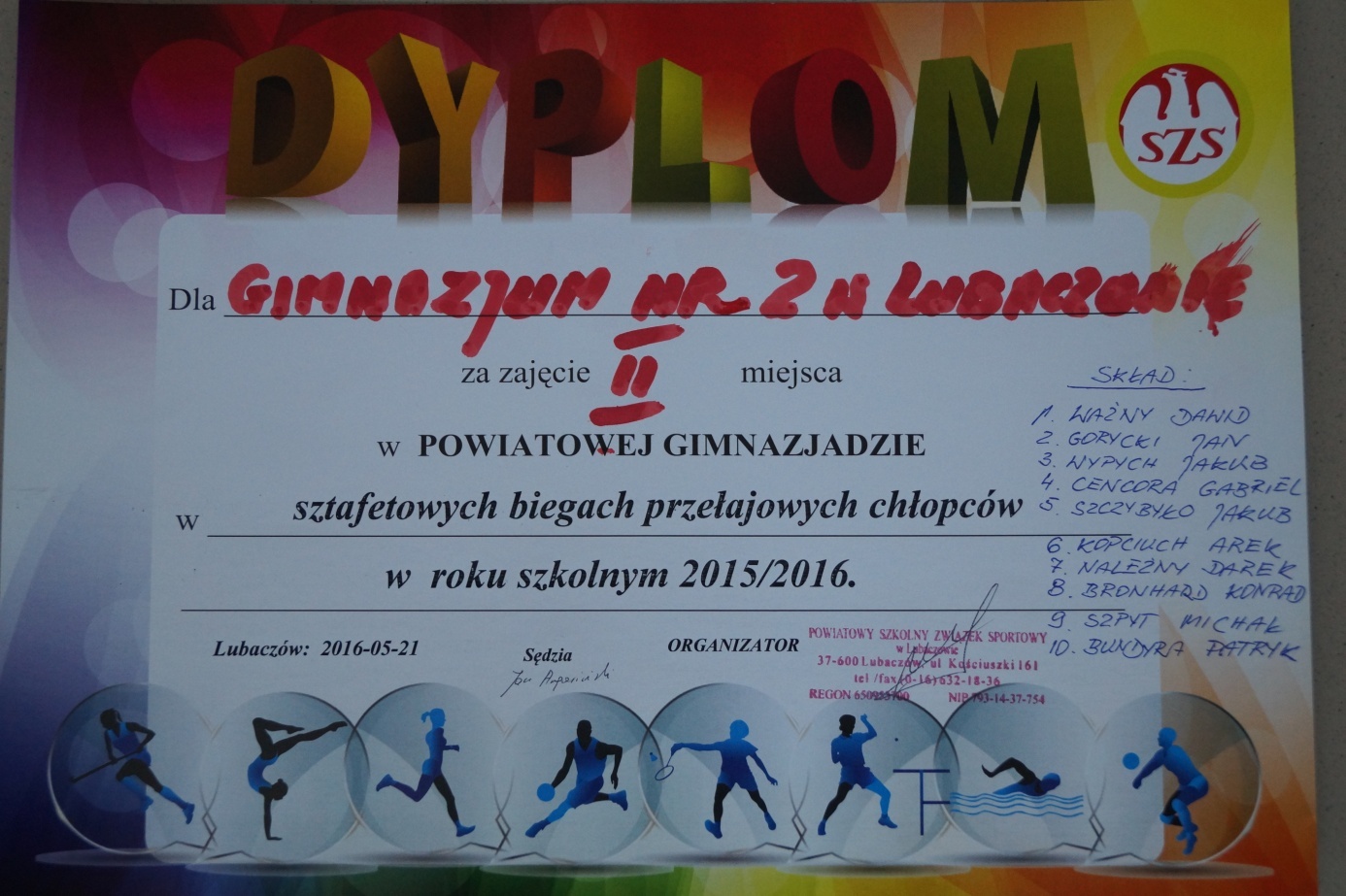 W sztafecie biegli następujący uczniowie:Szczybyło Jakub                                                                                                                                             Bundyra Patryk                                                                                                                                           Bronhard Konrad                                                                                                                                               Szpyt Michał                                                                                                                                                    Cencora Gabriel                                                                                                                                                Kopciuch Arek                                                                                                                                                      Wypych Jakub                                                                                                                                                                       Ważny Dawid                                                                                                                                                      Należny Dariusz                                                                                                                                                   Gorycki JanGratulacje dla wszystkich zawodników !